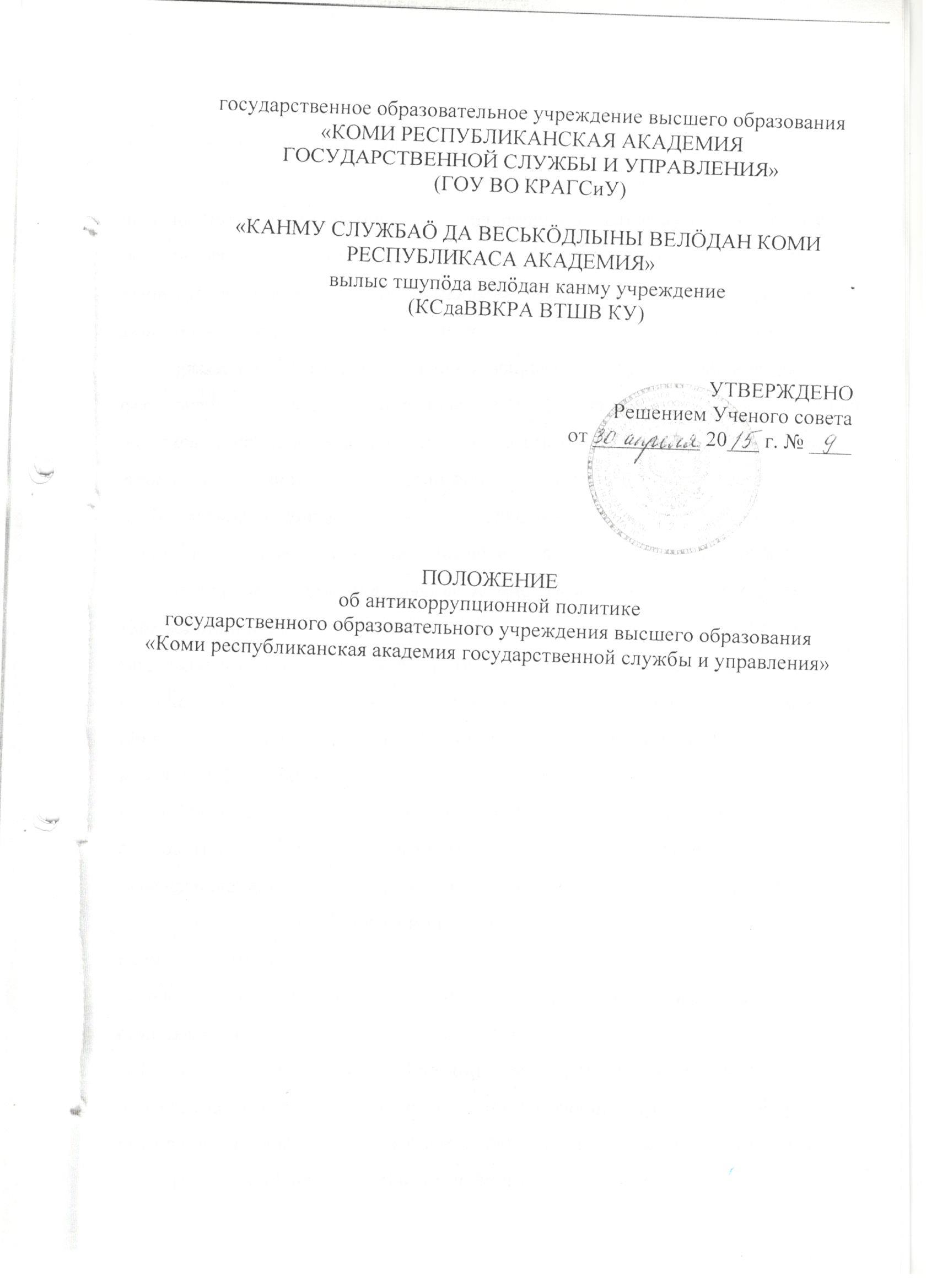 Государственное образовательное учреждение высшего образования«КОМИ РЕСПУБЛИКАНСКАЯ АКАДЕМИЯГОСУДАРСТВЕННОЙ СЛУЖБЫ И УПРАВЛЕНИЯ»(ГОУ ВО КРАГСиУ)«КАНМУ СЛУЖБАӦ ДА ВЕСЬКӦДЛЫНЫ ВЕЛӦДАН КОМИ РЕСПУБЛИКАСА АКАДЕМИЯ»вылыс тшупӧда велӧдан канму учреждение(КСдаВВКРА ВТШВ КУ)                                                                  УТВЕРЖДЕНО                                                               Решением Ученого совета                                                     от __________ 20___ г. № ____ПОЛОЖЕНИЕоб антикоррупционной политикегосударственного образовательного учреждения высшего образования«Коми республиканская академия государственной службы и управления»I. ОБЩИЕ ПОЛОЖЕНИЯ1.1.	Настоящее Положение об антикоррупционной политике государственного образовательного учреждения высшего образования «Коми республиканская академия государственной службы и управления» (далее – Положение) разработано в соответствии с Конвенцией против коррупции ООН, ратифицированной Российской Федерации (Федеральный закон от 08.03.2006 г. № 40-ФЗ «О ратификации Конвенции Организации Объединенных Наций против коррупции»), законодательством Российской Федерации и законодательством Республики Коми в сфере противодействия коррупции 1.2.	Настоящее Положение определяет задачи, основные принципы противодействия коррупции и меры предупреждения коррупционных правонарушений в государственном образовательном учреждении высшего образования «Коми республиканская академия государственной службы и управления» (далее – Академия).II. ТЕРМИНЫ И ОПРЕДЕЛЕНИЯПрименительно к уставной деятельности Академии:2.1. Под коррупцией понимается общественно опасное явление, которое может проявляться в умышленном использовании работниками Академии как единолично, так и в составе группы своего служебного положения и авторитета для противоправного получения имущественных и неимущественных благ и преимуществ для себя или для третьих лиц либо незаконное предоставление такой выгоды работнику (работникам) другими физическими лицами в любой форме, как-то:      - злоупотребление служебным положением;- злоупотребление полномочиями;- дача взятки;- получение взятки;- коммерческий подкуп,либо иное незаконное использование своего должностного положения вопреки законным интересам Академии. Коррупцией также является совершение перечисленных деяний от имени или в интересах Академии.2.2. Конфликт интересов работника - ситуация, при которой личная прямая или косвенная заинтересованность работника Академии влияет или может повлиять на объективное исполнение им должностных обязанностей и при которой возникает и может возникнуть противоречие между личной заинтересованностью работника и законными интересами обучающихся, Академии и иных физических и юридических лиц, способное привести к причинению вреда имуществу и (или) деловой репутации указанных лиц.2.3. Личная заинтересованность работника Академии – возможность получения работником Академии при исполнении своих должностных обязанностей доходов (неосновательного обогащения) в денежной либо натуральной форме, доходов в виде материальной выгоды непосредственно для работника либо для лиц близкого родства или свойства с работником (родители, супруги, дети, братья, сестры, дедушки, бабушки, а также братья, сестры, родители, дети супругов и супруги детей).2.4. Коррупционное правонарушение - отдельное проявления коррупции, влекущее за собой дисциплинарную, административную, уголовную или иную ответственность.2.5. Субъекты антикоррупционной политики – органы государственной власти и местного самоуправления, юридические и физические и лица, уполномоченные на формирование и реализацию мер антикоррупционной политики. В Академии субъектами антикоррупционной политики являются:- работники Академии, находящиеся с ней в трудовых отношениях, вне зависимости от занимаемой должности и выполняемых функций.- обучающиеся Академии и их законные представители;- физические и юридические лица, вступающие с Академией в договорные отношения.2.6. Субъекты коррупционных правонарушений  –  работники Академии, использующие свое служебное положение и полномочия вопреки законным интересам государства, общества, Академии для незаконного получения неосновательного обогащения, а также лица, незаконно предоставляющие такое обогащение.2.7. Предупреждение коррупции - деятельность Академии, направленная на изучение, выявление, ограничение либо устранение явлений и условий, порождающих коррупционные правонарушения или способствующих их распространению.2.8. Противодействие коррупции - скоординированная деятельность органов государственной власти, органов местного самоуправления, организаций и физических лиц по предупреждению коррупции, в том числе  по выявлению и последующему устранению причин коррупции, уголовному преследованию лиц, совершивших преступления коррупционной направленности, и минимизации и (или) ликвидации последствий коррупционных правонарушений.III. ОСНОВНЫЕ ПРИНЦИПЫ ПРОТИВОДЕЙСТВИЯ КОРРУПЦИИ3.1. В Академии противодействие коррупции основывается на следующих принципах:- законности - соответствия реализуемых антикоррупционных мероприятий Конституции Российской Федерации, заключенным Российской Федерацией международным договорам, законодательству Российской Федерации и иным нормативным правовым актам, применимым к Академии;- приоритета превентивных мер, направленных на недопущение формирования причин и условий, порождающих коррупцию;- информационной открытости антикоррупционной деятельности, государственного и общественного контроля над ней, постоянного контроля и регулярного мониторинга, информирования контрагентов, партнеров и общественности о принятых в Академии антикоррупционных стандартах осуществления деятельности;- личного примера руководства Академии;- вовлеченности работников Академии в формирование и реализацию антикоррупционных стандартов и процедур;- соразмерности антикоррупционных процедур риску коррупции;- эффективности антикоррупционных процедур;- ответственности и неотвратимости наказания.IV. ПРЕДУПРЕЖДЕНИЕ КОРРУПЦИОННЫХ ПРАВОНАРУШЕНИЙ4.1. Предупреждение коррупционных правонарушений в Академии осуществляется путем формирования культуры нетерпимости к коррупции, в создании локальной системы предупреждения и противодействия коррупции, информированности работников Академии о положениях антикоррупционного законодательства, а также посредством иных мер, предусмотренных законодательством Российской Федерации.4.2. Реализация задач по формированию корпоративной антикоррупционной политики, повышению уровня правосознания и правовой культуры в Академии, искоренению правового нигилизма среди работников и обучающихся Академии возможна через организацию на постоянной основе образовательного процесса с привлечением высококвалифицированных специалистов и экспертов в области антикоррупционной деятельности.4.3. Информированность об антикоррупционной политике Академии представляет собой целенаправленную деятельность с использованием официального сайта Академии и привлечением средств массовой информации, просветительскую работу по вопросам противодействия коррупции в любых ее проявлениях, воспитания у работников и обучающихся Академии чувства гражданской ответственности, уважения к деловой репутации Академии.V. ОСНОВНЫЕ МЕРОПРИЯТИЯ ПО ПРОТИВОДЕЙСТВИЮ КОРРУПЦИИ, РЕАЛИЗУЕМЫЕ В АКАДЕМИИ Основными мероприятиями по противодействию коррупции, реализуемыми в Академии являются:5.1. проведение единой политики в области противодействия коррупции;5.2. создание негативного отношения к коррупционному поведению путем:- ознакомления работников под роспись с нормативными документами, регламентирующими вопросы предупреждения и противодействия коррупции в Академии;- проведения обучающих мероприятий по вопросам профилактики и противодействия коррупции;- организации индивидуального консультирования работников по вопросам применения (соблюдения) антикоррупционных стандартов и процедур;5.3. введение и реализация антикоррупционных стандартов поведения, обеспечивающих предупреждение коррупции путем:- разработки и принятия кодекса этики и служебного поведения работников Академии;- разработки и внедрения положения о конфликте интересов, декларации о конфликте интересов;- разработки и принятия правил, регламентирующих вопросы обмена деловыми подарками и знаками делового гостеприимства;- введения процедуры информирования работниками работодателя о случаях склонения их к совершению коррупционных нарушений и порядка рассмотрения таких сообщений;- введения процедуры информирования работодателя о ставшей известной работнику информации о случаях совершения коррупционных- правонарушений другими работниками, контрагентами Академии или иными лицами и порядка рассмотрения таких сообщений;- введения процедуры информирования работниками работодателя о возникновении конфликта интересов и порядка урегулирования выявленного конфликта интересов.5.4. обеспечение доступа к информации о деятельности Академии;5.5. совершенствование кадровой политики Академии, системы отбора кадров путем:-  формирования кадрового резерва, - привлечения на работу высококвалифицированных специалистов, соответствующих квалификационным требованиям, предъявляемым к кандидатам на замещение должностей в Академии; - продвижения на вышестоящую должность только исходя из деловых качеств работника; - введения запрета на работу в Академии родственников на условии их прямой подчиненности друг другу;- закрепления в должностных обязанностях работников функций по предупреждению и противодействию коррупции, введения в трудовые договоры с работниками антикоррупционных положений;- привлечение к ответственности работников Академии за непринятие мер по устранению причин коррупции, за допущение коррупции;5.6. осуществление внутреннего контроля и аудита соблюдения внутренних процедур, связанных с ведением бухгалтерского учета фактов хозяйственной жизни Академии и экономической обоснованности расходов в сферах с высоким коррупционным риском, таких как: проведение Академией закупок на поставку товаров, выполнение работ, оказание услуг, приобретение деловых подарков, выплата вознаграждений внешним консультантам, представительские расходы;5.7. проведение оценки результатов проводимой антикоррупционной работы и последующее совершенствование антикоррупционных мер.   VI. ОРГАНИЗАЦИОННЫЕ ОСНОВЫ ПРОТИВОДЕЙСТВИЯ КОРРУПЦИИ6.1. Общее руководство мероприятиями, направленными на противодействие коррупции, осуществляют ректор Академии и отдел правовой и кадровой работы.В число обязанностей отдела правовой и кадровой работы входят:- определение основных направлений в области противодействия коррупции и разработка плана мероприятий по борьбе с коррупционными проявлениями;- анализ причин коррупции, разработка и представление ректору Академии рекомендаций по устранению причин коррупции;- реализация мер, направленных на профилактику коррупции;- разработка и представление на утверждение ректору Академии проектов локальных нормативных актов Академии, направленных на реализацию мер по предупреждению коррупции (антикоррупционной политики, кодекса этики и служебного поведения работников и т.д.);- проведение антикоррупционной экспертизы проектов локальных правовых актов Академии;- проведение контрольных мероприятий, направленных на выявление коррупционных правонарушений работниками Академии;- организация проведения оценки коррупционных рисков;- прием и рассмотрение сообщений о случаях склонения работников к совершению коррупционных правонарушений в интересах или от имени иной организации, а также о случаях совершения коррупционных правонарушений работниками, контрагентами Академии или иными лицами;- организация заполнения и рассмотрения деклараций о конфликте интересов;- организация обучающих мероприятий по вопросам профилактики и противодействия коррупции и индивидуального консультирования работников;- организация работы по устранению негативных последствий коррупционных проявлений;- оказание содействия уполномоченным представителям контрольно-надзорных и правоохранительных органов при проведении ими инспекционных проверок деятельности Академии по вопросам предупреждения и противодействия коррупции;- оказание содействия уполномоченным представителям правоохранительных органов при проведении мероприятий по пресечению или расследованию коррупционных преступлений, включая оперативно-розыскные мероприятия;- проведение оценки результатов антикоррупционной работы и подготовка соответствующих отчетных материалов ректору Академии.6.2. По решению ректора Академии, согласованному с Ученым советом Академии, может быть создана рабочая группа по противодействию коррупции (далее – Рабочая группа). Положение о Рабочей группе утверждается решением ректора Академии.VII. ОБЯЗАННОСТИ РАБОТНИКОВ АКАДЕМИИ В СВЯЗИ С ПРЕДУПРЕЖДЕНИЕМ И ПРОТИВОДЕЙСТВИЕМ КОРРУПЦИИВ области предупреждения и противодействием коррупции основными обязанностями работников Академии являются:7.1.	воздержание от совершения и (или) участия в совершении коррупционных правонарушений в интересах или от имени Академии;7.2.	воздержание от поведения, которое может быть истолковано окружающими как готовность совершить или участвовать в совершении коррупционного правонарушения в интересах или от имени Академии;7.3. Незамедлительное информирование непосредственного руководителя, начальника отдела правовой и кадровой работы, руководства Академии о случаях склонения работника к совершению коррупционных правонарушений;7.4. Незамедлительное информирование непосредственного руководителя, начальника отдела правовой и кадровой работы, руководства Академии о ставшей известной работнику информации о случаях совершения коррупционных правонарушений другими работниками, контрагентами Академии или иными лицами;7.5. Незамедлительное информирование непосредственного руководителя, начальника отдела правовой и кадровой работы, руководства Академии о возможности возникновения либо возникшем у работника конфликте интересов.VIII. ОТВЕТСТВЕННОСТЬ ФИЗИЧЕСКИХ И ЮРИДИЧЕСКИХ ЛИЦ ЗА КОРРУПЦИОННЫЕ ПРАВОНАРУШЕНИЯ8.1. Работники Академии, обучающиеся, их законные представители и иные лица за совершение коррупционных правонарушений несут уголовную, административную, гражданско-правовую и дисциплинарную ответственность в соответствии с законодательством Российской Федерации.